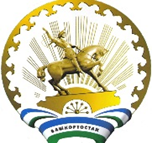 РЕШЕНИЕ15 июля 2021 года                                                                                        №8/3-5с. Красная ГоркаО заверении списка кандидатов по одномандатному избирательному округу №2, при проведении дополнительных выборах депутата Совета сельского поселения Байгильдинский сельсовет муниципального района Нуримановский район Республики Башкортостан двадцать восьмого созыва, выдвинутого избирательным объединением Башкортостанское региональное отделение Политической партии ЛДПР –Либерально-демократической партии России	Рассмотрев представленные документы для заверения списка кандидатов по одномандатному избирательному округу №2, при проведении дополнительных выборах депутата Совета сельского поселения Байгильдинский сельсовет муниципального района Нуримановский район Республики Башкортостан двадцать восьмого созыва, выдвинутого избирательным объединением Башкортостанское региональное отделение Политической партии ЛДПР –Либерально-демократической партии России, в соответствии со статьями 23, 40, 44, 46 Кодекса Республики Башкортостан о выборах территориальная избирательная комиссия муниципального района Нуримановский район Республики Башкортостан РЕШИЛА:	1.Заверить список кандидатов по одномандатному избирательному округу №2, при проведении дополнительных выборах депутата Совета сельского поселения Байгильдинский сельсовет муниципального района Нуримановский район Республики Башкортостан двадцать восьмого созыва, выдвинутого избирательным объединением Башкортостанское региональное отделение Политической партии ЛДПР –Либерально-демократической партии России (список прилагается).	2.Выдать уполномоченному представителю указанного избирательного объединения настоящее решение, с копией заверенного списка кандидатов в депутаты, выдвинутого избирательным объединением Башкортостанское региональное отделение Политической партии ЛДПР –Либерально-демократической партии России.Председатель                                                                    Б.Г.ГалиевСекретарь                                                                           Д.Г.РахматуллинаТЕРРИТОРИАЛЬНАЯ ИЗБИРАТЕЛЬНАЯ КОМИССИЯ МУНИЦИПАЛЬНОГО РАЙОНА НУРИМАНОВСКИЙ РАЙОН РЕСПУБЛИКИ БАШКОРТОСТАНБАШКОРТОСТАН РЕСПУБЛИКАҺЫНУРИМАН РАЙОНЫМУНИЦИПАЛЬ РАЙОНЫНЫҢ ТЕРРИТОРИАЛЬ ҺАЙЛАУ КОМИССИЯҺЫ